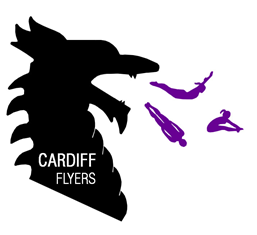 Cardiff Flyers Trampoline Club Code of ConductCardiff Flyers Trampoline Club are fully committed to safeguarding and promoting the well-being of all our members. The Cardiff Flyers believes it is important that members, coaches, administrators and parents associated with the club should show respect at all times for the safety and welfare of others. Therefore, everyone is encouraged to be open at all times and share any concerns or complaints that they may have about any aspect of the club with the Welfare Officer or Head Coach.Table of Contents:Officials and VolunteersParents/ GuardiansPerformersAll Cardiff Flyers officials and volunteers must:Develop an appropriate working relationship with performers based on mutual trust and respect.Hold the appropriate, valid qualifications and insurance cover.Make sure all activities are appropriate to the age, ability and experience of those taking part and ensure all participants are suitably prepared physically and mentally when learning new skills.Display consistently high standards of behaviour and appearance, dressing suitably and not using inappropriate language at any time whilst involved with club activitiesNever be under the influence of alcohol or drugs whilst being in an official capacity for the club.Obtain prior agreement from the parent/guardian of performers before transporting them anywhere (training/competitions)Never have performers stay overnight at your home.Never exert undue influence over performers to obtain personal benefit or rewardAlways report any incidents, referrals or disclosures immediately, following the appropriate guidelines set out in the British Gymnastics Safeguarding and Protecting Children Policy.Make sure that confidential information is not divulged unless with the express approval of the individual concernedPromote the positive aspects of the sport (e.g. fair play)Encourage performers to value their performances and not just resultsFollow all guidelines laid down by BG.All Cardiff Flyers parents/guardians are expected to:Encourage your child to learn the rules and participate within them.Discourage performers challenging/arguing with officials.Publicly accept officials’ judgements and treat officials with respect.Help your child to recognise good performance, not just results.Set a good example by recognising good sportsmanship and applauding the good performances of all.Never force your child to take part in sport.Always ensure your child is dressed appropriately for the activity and has plenty to eat and drink.Keep the club informed if your child is ill or unable to attend sessions.Communicate effectively with the club, coaches and officials.Share any concerns or complaints about any aspect of the club through the correct channels.Use appropriate language at all times Never punish or belittle a child for poor performance or making mistakes.Support your child’s involvement and help them to enjoy their sport.Ensure their child is fit to partake in gymnastics activity and inform the coach in charge of any illness or injury which might affect performance or prevent them from attending sessions.Always arrive in plenty of time for the start of the session and ensure that your child is collected promptly at the end of their session.Inform the lead coach if a child will need to leave a session early.Introduce themselves to the coach in charge as this will ensure gymnasts only leave the gym with someone the coach recognises.Responsible using our online systems to; pay training fees up front, enter children into competitions, sign up to eventsEnsure that all changes in contact details are brought to the attention of the club. Medical contact and photo consent are to be completed annually though if medical circumstances change coaches should be made aware.Help their child to recognise good performance, not just results.Set a good example by recognising and promoting good sportsmanship and applauding the good performances of all.Expected to refrain from coaching their own children or distracting them whilst in the training venue.Should speak with the coach in charge if they are concerned about any coaching/development matter. This should be done at an appropriate time (e.g. at the end of a training session or mutually agreed time) to ensure that the coach’s time is not taken away from the delivery of coaching to other club members.Follow the complaints procedure (set out in the club constitution) if they have any other concerns or complaints about any aspect of the club.Respect the management reserve the right to refuse entry and to enforce total bans. Should be responsible for the costs surrounding events such as competitions; as per 8.1 of the Cardiff Flyers Trampoline Club Constitution.Respect the decisions made by coaches in regards to the safety and wellbeing of their child. For example being pulled out of a competition.All Cardiff Flyers participants are expected to:Participate within the rules and respect decisions made by coaches, judges or other officials.Respect opponents and fellow club members within training and competitions.Keep to agreed timings for training and competitions or inform their coach, if they are going to be late or have to leave early as soon as possible.Wear suitable attire for training and events as agreed with the coach. Pay any fees for training or events promptly.Not smoke, consume alcohol or take recreational drugs of any kind whilst representing the club at competitions or other events.Treat all equipment with respect.Inform the head coach of any injuries or illness they may have before the beginning of the session. The coach has final say over your participation.Not eat junk food or chew gum during a session.Remain with coaches at the end of a session until collected by their parent or guardianTurn up to training in suitable gymnastics attire, i.e. leotard and shorts. Gymnasts should wear comfortable clothing to allow freedom of movement while at the same time not being open, loose or floppy for safety reasons. Participate within the rules and respect coaches, judges, other staff members and their decisions. Not wear any jewellery during training sessions or competitive events (this includes body rings/bars, nose studs or small stud ear-rings). Newly pierced ear-rings may be taped for 6 weeks, but should then be removed after this time for training sessions. Pay attention to their own personal hygiene, ensuring both they and their leotards/training clothing are clean.Use appropriate language depending on the session they are in. Gymnasts may be suspended from training or permanently expelled should it be known that they bully other gymnasts or swear during training. Remain in the gym at the end of their session until collected by their parents if under the age of 16 unless alternative arrangements have been made and agreed with the coach.Never work on any piece of equipment in the absence of a qualified coach. Remember Cardiff Flyers Trampoline Club cannot be held responsible for lost or stolen items. It is advisable for items of clothing to be labelled with the child’s name and it is advisable to leave valuables at home. Lockers are available within the changing rooms. Respect the management reserve the right to refuse entry to individuals and to enforce total bans.Created Jan 2020. Witnessed by Thomas Yeates (Chair) and Donna Clark (Treasurer)